ПоложениеФестиваля православной молодежи  «Святой Георгий-2018»  29 марта - 6 мая 2018  годаОбщие положенияФестиваль православной молодежи «Святой Георгий» (далее – Фестиваль) посвящен  1715-летию памяти Святаго Великомученика и Победоносца Георгия, 100-летию памяти святых Царственных Страстотерпцев, 350-летию Государственного флага России,                        73-й годовщине Дня Победы в Великой Отечественной войне 1941-1945 годов.Учредителями Фестиваля являются:Орловская областная общественная организация «Молодежное братство во имя Святого Великомученика и Победоносца Георгия»;Департамент внутренней политики и развития местного самоуправления Орловской области;Автономная некоммерческая организация развития духовно-нравственных начал общества «Символик»;Орловское отделение Общества развития русского исторического просвещения «Двуглавый Орел»;Клуб любителей  творчества В.С. Высоцкого «Вертикаль»;Ассоциация орловских православных общественных организаций «Воздвижение».1.3.	Оргкомитет Фестиваля утверждает состав жюри Фестиваля на первом заседании простым большинством. Решение всех организационных и финансовых вопросов находится в исключительной компетенции Оргкомитета Фестиваля. 2.	Цели и задачи ФестиваляГлавная цель Фестиваля – пропаганда и популяризация музыкального и поэтического творчества, патриотической, военной и  православной направленности среди молодежи.Задачи Фестиваля:-	 военно-патриотическое и православное воспитание молодежи;приобщение молодежи к духовной культуре России посредством музыкального поэтического и песенного творчества, в том числе авторского;- популяризация патриотизма и православной культуры среди молодежи.3.	Порядок проведения Фестиваля3.1.   Фестиваль проводится в два этапа:I этап –  отборочный для иногородних участников, проводится по видеозаписям с 29 марта по 16 апреля 2018 г. Записи присылаются по адресу: music.oryol@mail.ru Справки по телефону: 8-953-814-46-47II этап – заключительный – прослушивание орловских  участников   29 апреля  2018 года, с 12.00 до 17.00 часов: с 12-00 до 14-00 – участники из школ, лицеев, колледжей, средних специальных учебных заведений; участники из Орловской области, с 14 до 16-00 – участники из высших учебных заведений, работающие участники. Прослушивание состоится в зале Орловской государственной филармонии (г. Орёл, ул. Ленина, д. 23).Гала-концерт состоится 6 мая в концертном зале Конгресс-холла ТМК ГРИНН (г. Орёл, Кромское шоссе, 4). Начало в 18.30 часов. 4.	Условия проведения Фестиваля Лица, изъявившие желание участвовать в конкурсной программе, не позднее 16 апреля  2018 г. присылают заявки установленной формы на каждого участника фестиваля по адресу: e-mail: music.oryol@mail.ru Контактный телефон 8-953-814-46-47.Для участия в конкурсной программе Фестиваля приглашаются: авторы, исполнители, коллективы, авторы стихотворений. Допускается использование минусовых фонограмм. Фонограммы должны быть представлены на компакт-диске (CD-R в формате audio CD), USB Flash drive (флешка).      4.3. Возраст участников в номинациях исполнитель соло, исполнитель (ансамбль, хор) ограничен (с 14 до 35 лет).     4.4. Участники при регистрации предоставляют тексты песен                (в 1 экземпляре), авторских песен и стихотворений  (в 3-х экземплярах).    4.5. Участники имеют право предоставлять произведения в разных номинациях (не более трех), время выступления ограничивается до              10 минут, независимо от количества номинаций.     4.6. Проезд, питание конкурсантов осуществляется за счет участников конкурса.          4.7.	Определение победителей конкурсной программы Фестиваля осуществляется по следующим номинациям: автор-исполнитель (автор текста и музыки песен);    автор музыки песен; исполнитель (соло); исполнитель (ансамбль, хор); автор стихотворения; лучшая военно-патриотическая песня фестиваля - специальный приз.Гран-при Фестиваля присуждается решением жюри. Председатель жюри имеет право дополнительного голоса при голосовании.		При подведении итогов конкурса жюри учитывает соответствие исполняемой программы тематике фестиваля: православная культура,      100-летие памяти святых Царственных Страстотерпцев, 350-летие Государственного флага России, 73-я годовщина Дня Победы в Великой Отечественной войне 1941-1945 годов.	     4.8. Участники могут предоставить тематические слайды или видеоряд к исполняемой программе.5. Награждение участников Фестиваля5.1. Победители конкурсной программы Фестиваля с присуждением 1, 2, 3  места определяются по каждой номинации. Победители получают дипломы участников Фестиваля и памятные подарки. Состав организационного комитета Фестиваля  православной молодежи «Святой Георгий-2018»Состав жюрифестиваля православной молодежи «Святой Георгий»Председатель жюри -ЗАЯВКА УЧАСТНИКАЗаполните и пришлите в оргкомитет до 16 апреля  2018 г. по адресу: e-mail: music.oryol@mail.ru  (контактный телефон 8-953-814-46-47).
1. ФИО участника фестиваля (название коллектива)__________________________________________________________________2.ФИО руководителя __________________________________________________________________2. Возраст (дата рождения/количество полных лет) ____________________________		________________________(дата рождения)			                    (количество полных лет)3. Место учебы (работы) ________________________________________________________________________________________________________________________________4. Номинация (не более трех для одного участника или коллектива)_____________________________________________________________________________________________________________________________________________________________________________________________5. Программа выступления в конкурсе с указанием инструмента, хронометража каждого номера (жюри учитывает соответствие исполняемой программы тематике фестиваля: православная культура, 100-летие памяти святых Царственных Страстотерпцев).__________________________________________________________________________________________________________________________________________________________________________________________________________________________________________________________________________________________________________________________________________6. Полный почтовый адрес прописки:_______________________________7. Контактные тел.________________________________________________ e-mail:___________________________________________________________ 
8. Участие в других фестивалях, в  качестве кого: 
__________________________________________________________________
__________________________________________________________________
__________________________________________________________________Дата подачи заявки: ________________                Подпись: _____________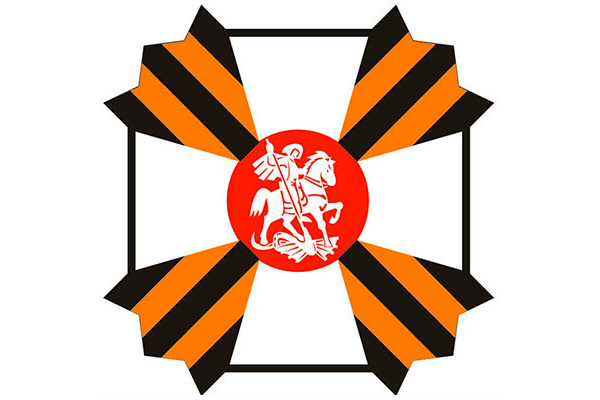 Митрополит  Орловский и Болховский АнтонийСиротов Андрей НиколаевичПочетный  председательНачальник отдела молодежных инициатив Управления молодежной политики Департамента внутренней политики и местного самоуправления Орловской областиИерей  Николай МакаровКондратьев Алексей Анатольевич Председатель Молодежного братства во имя Святого Великомученика и Победоносца Георгия», майор запаса, ветеран боевых действийПредседатель ассоциации православных общественных организаций «Воздвижение», подполковник запасаЗолотарев Александр СергеевичЗаместитель председателя Молодежного братства во имя Святого Великомученика и Победоносца ГеоргияСидоров Олег АнатольевичГрамматчиков Константин БорисовичПилюгин Александр ВасильевичРуководитель Петропавловского православного братстваРуководитель Орловского отделения Общества развития русского исторического просвещения «Двуглавый Орел», издатель журнала «Истории русской провинции»Руководитель ОРОО «Родители за детей», полковник в отставке, ветеран боевых действийМалявкина Марина ВладимировнаЗаместитель директора БПОУ ОО «Орловский  музыкальный  колледж», кандидат педагогических наукПротоиерей Александр Родионов      Клирик храма Иверской иконы Божией Матери Орловско-Болховской митрополии, духовник Молодежного братства во имя Великомученика и Победоносца ГеоргияЧлены жюри:Члены жюри:Иерей Максим ЕрескинКлирик Ахтырского кафедрального собора г. Орла Хрисаниди Ирина КирилловнаЗаслуженный работник культуры РФ, член Союза композиторов РФБулгакова  Наталья ВикторовнаПреподаватель БПОУ ОО «Орловский музыкальный колледж», солистка Орловской государственной филармонии, лауреат международных и всероссийских конкурсов вокалистовЖиляев Игорь ВикторовичПоэт, общественный деятель, помощник депутата Областного Совета О.Л. КопинаЗемлина Тамара НиколаевнаРуководитель    ансамбля «Благовест», член ОРОО «Родители за детей»Жуликов Владимир Павлович            Президент клуба любителей творчества В.С. Высоцкого «Вертикаль», организатор фестивалей бардовской песни